Программа профессиональной подготовки  «Бариста»Приготовить кофе должным образом способен лишь настоящий профессионал. Бариста — специалист по приготовлению кофе. Курс «Бариста» - обучение, в результате которого Вы  овладеете всеми тонкостями приготовления кофейного напитка, научитесь учитывать помол зерен, методы обработки, оформления, подачу, сумеете работать на кофемашинах различных типов.Курс «Бариста» предназначен для тех, кто хочет  знать:
 как выглядит кофейное зерно, как оно растет, какими методами его собирают, обрабатывают,чем отличаются между собой разные сорта кофейных зерен,способы их обжарки, какой вкус и аромат дает каждый сорт кофе, технологию приготовления кофе,главные факторы, которые влияют на качество кофе,кофейный этикет – когда,  в какой посуде и как подается тот или иной напиток, как он может быть оформлен. Основные темы курса: 1.Оборудование, необходимый инвентарь, посуда.
2. Кофе. История кофейного зерна. Выращивание, сбор, обработка и обжарка.
3.Вода. Свойства и качества воды для приготовления эспрессо. Умягчитель воды. 4.Регенирация. Рекомендации при выборе воды для приготовления кофе.
5.Правила приготовления эспрессо (правила 5М). Базовые знания и навыки приготовления эспрессо.
6.Капучино, латте, макиато. 7.Латте-арт. Основные напавления, базовые навыки. 8.Кофейные коктейли9.Традиционное кофейное меню. 10.Вкусовая сочетаемость кофе.Занятия проводят ведущие специалисты - бариста г. Перми 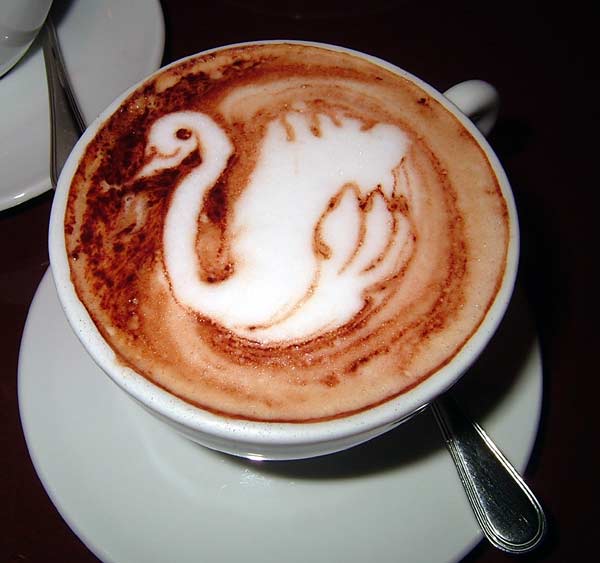     Что входит в стоимость обучения:Обучающий курс;Продукты, используемые на лабораторных занятиях и мастер-классах;Методические материалы по дисциплинам курса;Производственная практика в ведущих кофейнях города Перми.Продолжительность обучения:  72 часа.Форма обучения: вечерняя (с 18.00 до 21.00 час. понедельник, среда, четверг)Начало обучения: по мере формирования группыДокумент об образовании:  свидетельство о профессии.Стоимость обучения: 11 000 рублей. 	Подать заявкуДля физических лицДля юридических лицЗа подробной информацией Вы можете обратиться:      Адрес ЦДПО: 614070, г. Пермь, бульвар Гагарина, 59 каб. 103                     тел.: + 7 (342) 282-01-10           E-mail: odo@rsute.perm.ru 